Anexa 1 la PO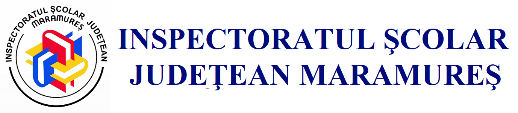 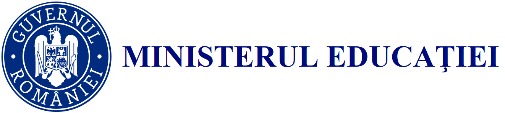 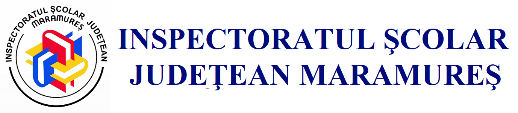 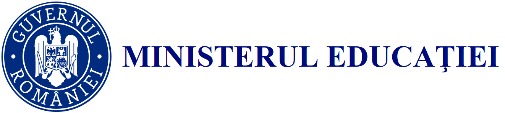 Nr. __________________CătreToate unităţile şcolare preuniversitare care deţin sau intenţionează să obţină titlul de Colegiu naţional/Colegiu	Doamne/Domnului DirectorRef.: Evaluarea unităţilor cu personalitate juridică în vederea acordării/reconfirmării/revocării titlului de Colegiu naţional/Colegiu	Vă comunicăm pe site-ul Inspectoratului Şcolar Judeţean Maramureş http://www.isjmm.ro, Butonul Management (meniul din stânga), Subiectul Acordare/menţinere/retragere titlu Colegiu naţional/Colegiu a fost postată PO a ISJ nr. ____________: Evaluarea dosarelor liceelor pentru acordare, păstrare şi/sau retragere titlu Colegiu naţional/Colegiu, precum şi Metodologia de acordare a titlului de Colegiu naţional/Colegiu unităţilor de învăţământ preuniversitar (în continuare Metodologie), aprobată prin OMEN nr. 3732/2013, cu modificările şi completările ulterioare, spre analiză şi punere în aplicare.	Vă rugăm să vă încadraţi în termenele prevăzute de procedura operaţională pentru a respecta prevederile legislative privind comunicarea la ME a rezultatelor evaluării.	Cu deosebit respect,Inspector şcolar general,prof. ________________________Inspector şcolar general adjunct,prof. _________________________Inspector şcolar,prof. _________________________